2018 MUSCOGEE COUNTY GA FOOTBALL SCHEDULE   (SPENCER HIGH SCHOOL 2018)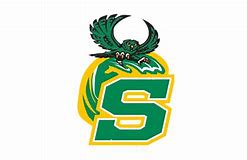 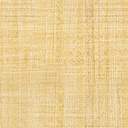 Day/Date  		 Home   		Visitor 		 Site  				Time WEEK 1 Friday, August 17 	Columbus  	Spencer	 Kinnett Stadium Columbus GA	 7:30 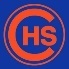 Week 2 Friday, August 24 	Carver  			Spencer 	Memorial Std Columbus GA 	7:30 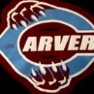 Week 3Friday, August 31  	Northside  	Spencer 	Kinnett Stadium Columbus GA 	7:30 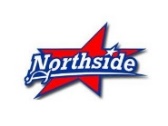 Week 4 Friday, September 7  	Schley County  	Spencer 	Schley Co. High School		7:00 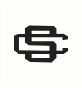 Week 5Friday, September 21   	Heard County  	Spencer 	Franklin GA  Heard Co. High   	7:30 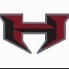 Week 6 Friday, September 28 	Spencer 	Lamar County 	Kinnett Stadium Columbus GA 	8:00 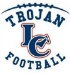 Week 7Thursday, October 11  	Callaway  		Spencer 	Callaway Std  Hogansville GA	7:00 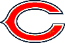 Week 8Friday, October 19  	Spencer  		Temple  	Memorial Std. Columbus GA 	7:30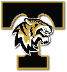 Week 9 Friday, October 26  	Bremen   		Spencer	Bremen High  Bremen GA  	7:30 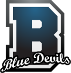 Week 10Saturday, November 3  	Jordan   		Spencer 	Kinnett  Std Columbus GA 	11:00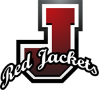 